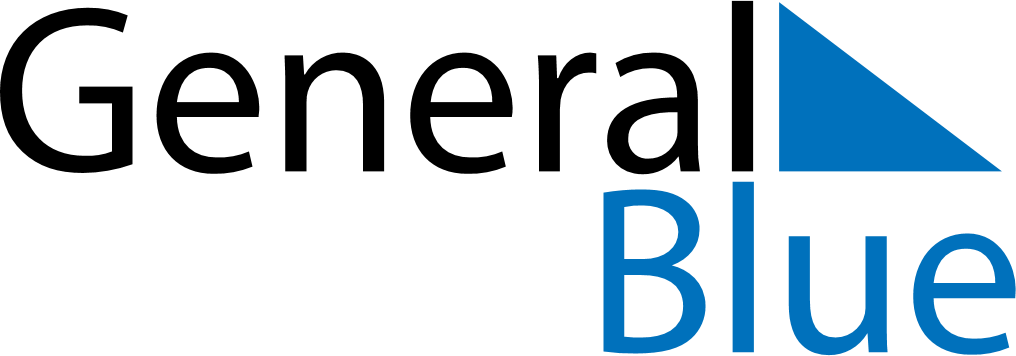 June 2024June 2024June 2024June 2024June 2024June 2024June 2024Giugliano in Campania, Campania, ItalyGiugliano in Campania, Campania, ItalyGiugliano in Campania, Campania, ItalyGiugliano in Campania, Campania, ItalyGiugliano in Campania, Campania, ItalyGiugliano in Campania, Campania, ItalyGiugliano in Campania, Campania, ItalySundayMondayMondayTuesdayWednesdayThursdayFridaySaturday1Sunrise: 5:33 AMSunset: 8:28 PMDaylight: 14 hours and 55 minutes.23345678Sunrise: 5:33 AMSunset: 8:29 PMDaylight: 14 hours and 56 minutes.Sunrise: 5:32 AMSunset: 8:30 PMDaylight: 14 hours and 57 minutes.Sunrise: 5:32 AMSunset: 8:30 PMDaylight: 14 hours and 57 minutes.Sunrise: 5:32 AMSunset: 8:30 PMDaylight: 14 hours and 58 minutes.Sunrise: 5:32 AMSunset: 8:31 PMDaylight: 14 hours and 59 minutes.Sunrise: 5:31 AMSunset: 8:32 PMDaylight: 15 hours and 0 minutes.Sunrise: 5:31 AMSunset: 8:32 PMDaylight: 15 hours and 1 minute.Sunrise: 5:31 AMSunset: 8:33 PMDaylight: 15 hours and 1 minute.910101112131415Sunrise: 5:31 AMSunset: 8:33 PMDaylight: 15 hours and 2 minutes.Sunrise: 5:30 AMSunset: 8:34 PMDaylight: 15 hours and 3 minutes.Sunrise: 5:30 AMSunset: 8:34 PMDaylight: 15 hours and 3 minutes.Sunrise: 5:30 AMSunset: 8:34 PMDaylight: 15 hours and 4 minutes.Sunrise: 5:30 AMSunset: 8:35 PMDaylight: 15 hours and 4 minutes.Sunrise: 5:30 AMSunset: 8:35 PMDaylight: 15 hours and 5 minutes.Sunrise: 5:30 AMSunset: 8:36 PMDaylight: 15 hours and 5 minutes.Sunrise: 5:30 AMSunset: 8:36 PMDaylight: 15 hours and 6 minutes.1617171819202122Sunrise: 5:30 AMSunset: 8:37 PMDaylight: 15 hours and 6 minutes.Sunrise: 5:30 AMSunset: 8:37 PMDaylight: 15 hours and 6 minutes.Sunrise: 5:30 AMSunset: 8:37 PMDaylight: 15 hours and 6 minutes.Sunrise: 5:30 AMSunset: 8:37 PMDaylight: 15 hours and 6 minutes.Sunrise: 5:31 AMSunset: 8:38 PMDaylight: 15 hours and 6 minutes.Sunrise: 5:31 AMSunset: 8:38 PMDaylight: 15 hours and 7 minutes.Sunrise: 5:31 AMSunset: 8:38 PMDaylight: 15 hours and 7 minutes.Sunrise: 5:31 AMSunset: 8:38 PMDaylight: 15 hours and 7 minutes.2324242526272829Sunrise: 5:31 AMSunset: 8:38 PMDaylight: 15 hours and 6 minutes.Sunrise: 5:32 AMSunset: 8:39 PMDaylight: 15 hours and 6 minutes.Sunrise: 5:32 AMSunset: 8:39 PMDaylight: 15 hours and 6 minutes.Sunrise: 5:32 AMSunset: 8:39 PMDaylight: 15 hours and 6 minutes.Sunrise: 5:32 AMSunset: 8:39 PMDaylight: 15 hours and 6 minutes.Sunrise: 5:33 AMSunset: 8:39 PMDaylight: 15 hours and 5 minutes.Sunrise: 5:33 AMSunset: 8:39 PMDaylight: 15 hours and 5 minutes.Sunrise: 5:34 AMSunset: 8:39 PMDaylight: 15 hours and 5 minutes.30Sunrise: 5:34 AMSunset: 8:39 PMDaylight: 15 hours and 4 minutes.